Wednesday Activity:  Round to 10, 100, 1000 Draw and complete: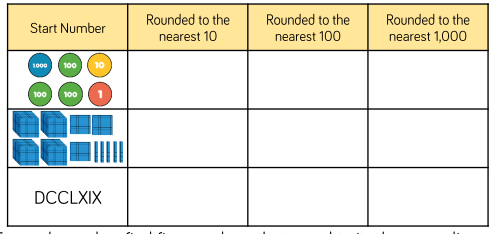 Write the list of different numbers for each number: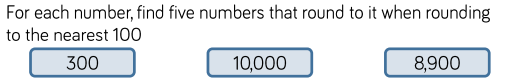 Create the table and complete: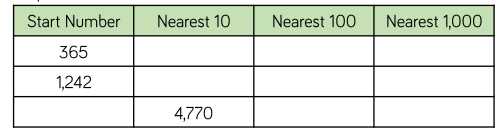 What could Jack’s number be?  Can you find all the possibilities?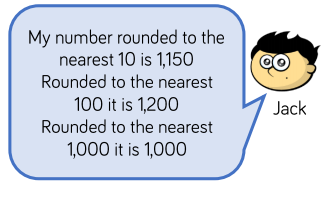  Do you agree with Whitney?  Explain why.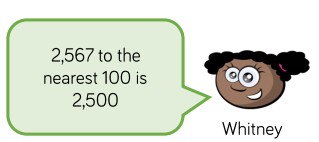  Explain the mistake Teddy has made: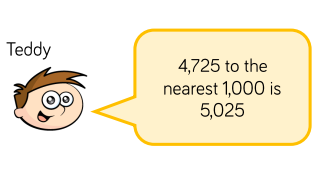 